BẢNG BÁO GIÁNgày: 07 / 09/ 2020Số: L200101 /DLHCM/01Kính gửi:  QUÝ KHÁCH HÀNG (Tên – Chức Vụ - Công ty/ Đơn vị)                   Tel:                   Mail:                    DỰ ÁN: Công Ty TNHH Thương Mại Dịch Vụ Kỹ Thuật VIỆT NGUYỄN xin trân trọng gởi đến Quý khách hàng bảng báo giá các thiết bị như sau:           ĐIỀU KIỆN THƯƠNG MẠI:Giá trên đã tính các khoản thuế và chi phí như: thuế nhập khẩu, vận chuyển, chuyển hàng đến Bên Mua;GIÁ ĐÃ BAO GỒM THUẾ VAT 10%.2.   Quy cách hàng hóa: Thiết bị mới 100% , nguyên đai, nguyên kiện 3.   Thời gian bảo hành/ Bảo trì:Thiết bị mới 100%, được bảo hành 12 tháng máy chính theo tiêu chuẩn của nhà sản xuất.Chế độ bảo hành không áp dụng đối với những lỗi do người sử dụng gây ra, phụ kiện, đồ thuỷ tinh, vật tư tiêu hao…Trung tâm Bảo hành:Tại HCM: Số N36,  Đường số 11 - Tân Thới Nhất 17, Khu phố 4,  Phường Tân Thới Nhất, Quận 12, Tp. HCM Tel: 028.66 570570 – Mail: service@vietnguyenco.vn – Hotline: 0888. 663300Tại HN: Số 138 Đ. Phúc Diễn, P. Xuân Phương, Q. Nam Từ Liêm, Hà NộiTel: 024. 32 009276 – Mail: service@vietnguyenco.vn – Hotline: 0888. 663300Tại Đà Nẵng: Số 59 Đ. Phạm Tư, P. Phước Mỹ, Q. Sơn Trà, Đà NẵngTel: 023.66 566570 – Mail: service@vietnguyenco.vn – Hotline: 0888. 663300Bào trì: Miền phí 12 tháng sau khi hết hạn bảo hành (định kỳ 06 tháng/ lần)4.   Thời gian giao hàng: Tùy thuộc thời điểm đặt hàng/ ưu tiên đơn hàng đến trước:Hàng không có sẵn: giao hàng trong vòng 08 – 10 tuần kể từ khi hợp đồng/ đơn hàng có hiệu lực;5.    Địa điểm giao hàng: PTN chủ đầu tư.6.    Thanh toán: Thanh toán: 50% sau khi ký hơp đồng – 50% còn lại trong vòng 10 ngày kế từ ngày bàn giao/ nghiệm thu/ thanh lý và xuất hóa đơn tài chính;Thanh toán bằng tiền mặt hoặc chuyển khoản bằng tiền đồng Việt Nam theo tỷ giá bán ra của Ngân hàng Ngoại Thương Việt Nam tại từng thời điểm thanh toán.Số tài khoản thụ hưởng: 041 0101 0022 700Tại: Ngân hàng TMCP Hàng hải (Maritime Bank) chi nhánh TP. Hồ Chí MinhĐơn vị thụ hưởng: Công ty TNHH Thương Mại Dịch Vụ Kỹ Thuật Việt NguyễnMST: 0 3 1 1 1 4 6 2 3 3 5         7.   Thời hạn báo giá: Phiếu báo giá có giá trị trong vòng 30 ngày kể từ ngày ghi trên;Rất mong được sự xem xét và ủng hộ của Quý khách hàng!STTMã/ Code TÊN THIẾT BỊ/ ĐẶC TÍNH KỸ THUẬTSLĐVTĐƠN GIÁ(VNĐ)THÀNH TIỀN(VNĐ)1Chrozen UHPLCMáy sắc ký lỏng siêu cao áp U-HPLC với đầu dò UVVIS;Model: Chrozen UHPLC Hãng sản xuất: YoungIN – Hàn QuốcXuất xứ: Hàn Quốc1.   Tính năng chung:Sắc ký lỏng siêu cao áp ChroZen UHPLC cho kết quả nhanh gấp 4 - 10 lần sắc ký cao áp thông thường nhưng vẫn đảm bảo độ nhạy và độ phân giải cao. Hệ thống cột và các đường dẫn mao quản chịu được áp lực cao lên đến 18.800 psi (1.300 bar).Máy sắc ký lỏng siêu cao áp ChroZen U-HPLC tích hợp hệ thống bơm kép mạnh mẽ và chính xác; với công nghệ truyền động tuyến tính với 02 bơm kép tuần hoàn; vì vậy U-HPLC sử dụng rất ít dung môi và hóa chất;Máy sắc ký lỏng siêu cao áp ChroZen U-HPLC kết hợp với hệ cột có kích thước hạt nhồi lưu lượng (≤ 2L), cột ngắn hơn; giảm thiểu tối đa thời gian phân tích.Bơm siêu cao áp chứa 02 dung môi trên mỗi bơm, tích hợp valve chuyển đổi dung môi và lựa chọn thể tích dung môi mà không cần thay đổi chai;Máy sắc ký lỏng siêu cao áp ChroZen U-HPLC  đáp ứng tiêu chuẩn: ISO 9001 Certified, CE-marked, JAS-ANZPhần mềm điều khiển YL-Clarity có chế độ bảo mật 21 CFR Part 11, tương thích hệ điều hành MS Windows, kết nối với hệ thống qua cổng giao diện LAN interface.01Bộ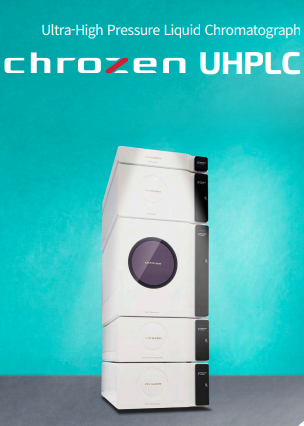 2.   Hệ thống bao gồm:2.0 Bơm siêu cao áp Chrozen U-HPLC Nguyên tắc hoạt động: Piston kép trong bơm hoạt động bơm dòng tuyến tính (công nghệ độc quyền)Tự bơm dung môi vào piston bằng công nghệ FFAP (Full – Flush – Auto – Prime) Hệ thống bù áp suất: tự động; Lưu lượng dòng: 0,001 – 2,000 mL/phút (tối đa 5mL/phút) Bước nhảy: 0,001 mL; Độ chính xác lưu lượng dòng: ± 1% hoặc ± 10 L/phút (tùy thuộc thông số nào lớn hơn) Độ chính xác tương đối lưu lượng dòng: ≤ 0,075 % (RSD) hoặc 0,005 phút (SD), Áp suất hệ thống: 0 – 18.800 psi (0–1.300 bar)Áp suất bơm: <1% áp suất hệ thống hoặc <5barSố kênh dung môi rửa giải: 02  Bộ khử khí degasser: 02 kênh, với thể tích 480L mỗi kênh; Valve  lựa chọn dung môi: 02 SSVs (02 dung môi cho mỗi đầu kênh valve bơm); Bước tăng thể tích các thành phần gradient: 1%Bước tăng thời gian các thành phần gradient: 0,01 phút; Độ chính xác thể tích các thành phần gradient: ±0,5% tuyệt đối trong khoảng 5 – 95% Độ chính xác tương đối gradient: ≤ 0,15% hoặc 0,01 phút (SD) (tùy thuộc thông số nào lớn hơn)Cấu trúc buồng gradient: tuyến tính (04 mặt lõm, 04 mặt lồi); Giao tiếp kết nối: LANNguồn điện: 100 – 240V ± 10%, tự động lựa chọn dòng; 50/60 Hz ± 5%,Công suất nguồn tiêu thụ: 450 WKích thước (WxHxD): 330x178x549 mm Khối lượng: 20kg01BộBao gồmBao gồm2.1 Đầu dò UV/VIS – Chrozen H-HPLC Khoảng bước sóng đo: 190 – 900 nmPhát hiện 02 bước sóng cùng một lúc; Tốc độ thu nhận tín hiệu: 125Hz (detection đơn bước sóng); Nguồn đèn: đèn D2 và đèn tungsten halogen; Độ rộng khe phổ: 5nm Độ chính xác bước sóng: ± 1nm; tự động hiệu chỉnh nền bằng D2  và được hiệu chuẩn bằng kính lọc holmium; Độ tuyển tính: > 2,0 AU Độ nhiễu: < 0,5 x 10-5 AU tại bước sóng 254 nm ( detection đơn bước sóng) Độ trượt tín hiệu: < 4 x 10-4 AU/giờ; Lưu lượng dòng cell đo: tổng số phản xạ với công nghệ Waveguide; Part length: 10 mm Thể tích cell đo: 2,4 L Áp suất được giới hạn: 1000 psi Giao tiếp kết nối: LAN; Chuẩn đoán năng lượng: chuẩn đoán quang học và chuẩn đoán điện tử; Hiệu chỉnh bước sóng: tự động bật/tắt và hiệu chỉnh thông qua bộ kính lọc holmium (tích hợp sẵn);Hiệu chuẩn bước sóng 5 điểm: qua bộ kính lọc và đèn D2; Chức năng an toàn: phát hiện rò rỉ; tự chuẩn đoán và phát hiện lỗi cơ bản … Kích thước (WxHxD) 330x172x549 mm Khối lượng: 14kg Nguồn điện: 100 – 240VAC, ±10% (tự lựa chọn điện áp dòng); 50/60Hz ± 5%; Công suất tiêu thụ: 100W01BộBao gồmBao gồm2.2 Buồng cột sắc ký siêu cao áp Chrozen U-HPLCKhoảng nhiệt độ hoạt động: 40C – 900C Độ ổn định nhiệt:  ± 0,050C;Độ chính xác nhiệt độ: ± 0,50C;Chương trình nhiệt: 40 bước tăng nhiệt; Sức chứa cột: 03 cột, dài 150mm (tối đa)Trao đổi nhiệt: 230 mét trao đổi nhiệt 1/16 “OD, trên 12L 0,01”ID; xuống 3L 0,005”IDGiao tiếp kết nối: LAN; Chức năng an toàn: Chức năng an toàn: phát hiện rò rỉ; tự chuẩn đoán và phát hiện lỗi cơ bản … Kích thước: (WxHxD) 330x172x549 mm Khối lượng: 14kgNguồn điện: 100 – 240VAC, ±10% (tự lựa chọn điện áp dòng); 50/60Hz ± 5%; Công suất tiêu thụ: 150W01BộBao gồmBao gồm2.3 Bộ lấy mẫu tự động Chrozen U-HPLC Công suất mẫu: 02 khay mẫu theo chuẩn SBS; Thể tích LOOP: 1 – 5000L (tùy chọn: 10mL) Syringe: 250LKhoảng giữ nhiệt độ: -250C ~ + 600C;  Áp suất hoạt động: 0 – 18.800 psi (0 – 1300 bar); Độ ồn khi vận hành: LeAq < 70 dB;Chức năng phát hiện vial bằng cảm biến; Đầu vào áp suất: bơm tích hợp sẵn; nhưng chỉ dùng cho vial với septa; Thời gian chuyển mạch van phun Injection: < 100 mili giây;Độ chính xác đâm xuyên của kim: ±0,6 mm; Rửa dung môi: tích hợp chai rửa dung môi; Các bộ phận tiếp xúc dung môi: SS316; PTFE; TEFZEL; VESPEL; kính thủy tinh (tùy chọn khi phân tích các chỉ tiêu sinh học: PEEK và thép); Thời gian bơm: < 60 giây; bao gồm các giai đoạn trong 1 lần bơm: ≤100L có rửa 250L; Thời gian bơm: < 20 giây; bao gồm các giai đoạn trong bơm gián đoạn: ≤10L/lần có rửa 500L;Hiệu suất phân tích: Chế độ tiêm: LOOP một phần, PASATM (đặt áp suất cho đưa mẫu vào); Độ lặp lại: ≤0,5% (RSD) – chế độ tiêm LOOP một phần với thể tích tiêm  > 5L; Độ carry over: < 0,05% với chương trình rửa kim; Chức năng an toàn EMC: theo quy định của EC và CSA (UL) – đã được kiểm duyệt; Chương trình hoạt động: Giao diện người dùng thân thiện: Xcalibur và trình quản lý dịch vụ; Thể tích tiêm: 0 – 10L/vial;Thời gian phân tích: 9giờ 59phút 59 giây (tối đa)Rửa: rửa thep chương trình cài đặt; rửa giữa mỗi lần tiêm; rửa giữa các vial;Điều kiện vận hành:Khoảng nhiệt độ vận hành: 10 – 400C; Độ ẩm vận hành: 20 – 80% RHNguồn điện: 95 – 240VAC ±10%; 50/60 Hz; Kích thước (WxHxD): 330x358x556 mm; Khối lượng: 20kg; 01BộBao gồmBao gồm2.4 Phần mềm điều khiển hệ thốngModel: YL-Clarity software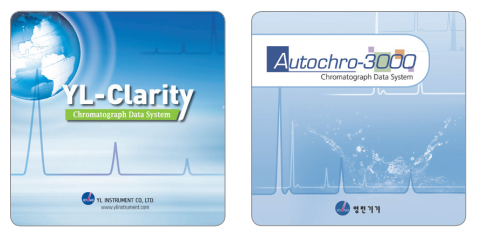 Phần mềm YL-Clarity điều khiển chung cả hệ thống máy sắc ký lỏng siêu cao áp ChroZen U-HPLC phân tích sắc ký đồ HPLC và báo cáo kết quả.Phần mềm điều khiển YL-Clarity có chế độ bảo mật 21 CFR Part 11, tương thích hệ điều hành MS Windows, kết nối với hệ thống qua cổng giao diện LAN interface.Hiển thị đồng thời không giới hạn sắc ký đồ và các thuật toán tương tác.Có thể thu nhận dữ liệu đồng thời từ 4 hệ thống máy sắc ký lỏng siêu cao áp ChroZen U-HPLC  độc lập, mỗi hệ có thể có đến 12 detector.Tích hợp tính năng sửa đổi sắc ký đồ HPLC bằng cách nhập các thông số hoặc tương tác trực tiếp qua đường nền.Hiệu chuẩn Peak của phần mềm máy sắc ký lỏng siêu cao áp ChroZen U-HPLC: Phương pháp nội chuẩn / ngoại chuẩn, hiệu chuẩn nhóm peak so với peak đối chiếu để cho kết quả định tính tốt hơn.Tự động hiển thị in, xuất và tự động Start chương trình khác sau khi hoàn thành một chương trình sắc ký; Dữ liệu báo cáo có thể trình bày theo các kiễu mẫu có sẵn để in ấn hay trích xuất ra các định dạng khác để xử lý thêm; Tự động tính toán các peaks hấp thu về tính đối xứng, độ phân giải, năng suất …Chế độ bảo mật 21 CFR Part 11 của phần mềm máy sắc ký lỏng cao áp HPLC YL9100 Plus:Tạo mỗi người dùng một tài khoản với mật khẩu, các chương trình và thông số chạy máy HPLC riêngGhi lại các thao tác trên mỗi tập dữ liệu hay trực tiếp trên mỗi sắc ký đồMỗi sắc ký đồ có thể được ký bằng chữ ký điện tử của mỗi người dùng hay chữ ký được chứng thực01BộBao gồmBao gồm2.5 Máy tính – máy in (Mua nhà cung cấp tại Việt Nam)Máy tính tối thiểu:Intel Core i5 ≥3.1GHzDDRII ≥4GB HDD ≥500GB LAN 10/100Cung cấp kèm theo: Chuột, bàn phím, màn hình ≥LCD 19”Máy in tối thiểu:In Laser trắng đen khổ A4, độ phân giải 600 dpi, USB2.0, Bộ nhớ: 8Mb. Tốc độ in: 18ppm, Wireless.01BộBao gồmBao gồm2.6 Cột phân tíchCột phân tích C18 (5um, 4.6ID x 250 mm)01BộBao gồmBao gồmBảo vệ cột phân tích C18 (10 x 4.0mm)01BộBao gồmBao gồmCột phân tích C8 column01BộBao gồmBao gồmBảo vệ cột phân tích C801BộBao gồmBao gồm2.7 Hóa chất và dung môi (Loại dùng cho HPLC)Hãng: Merck – Đức (hoặc tương đương)Acetholnytril chai 04 lít 01LọBao gồmBao gồmMethanol (Merck) chai 04 lít 01LọBao gồmBao gồmAcid acetic (Merck) chai 04 lít 01LọBao gồmBao gồmCafein hoặc Methyl paraben hộp 10mg 01LọBao gồmBao gồm2.8 Hướng dẫn sử dụng – bảo hành – bảo trì:Hướng dẫn sử dụng:  Giới thiệu tổng quát về thiết bị và làm quen với phần mềmHướng dẫn các phương pháp phân tíchHướng dẫn công việc bảo trì và các vấn đề kỹ thuật liên quan01Bao gồmBao gồmBảo hành – Bảo trì:Bảo hành 12 tháng đối với các bộ phận và thiết bị hỗ trợ còn lại theo tiêu chuẩn của nhà sản xuất (định kỳ 06 tháng/ lần)Cam kết cung cấp dịch vụ bảo trì thiết bị trong 10 năm sau khi hết hạn bảo hành 01Bao gồmBao gồm1.11Thiết lập hồ sơ IQ/ OQ theo tiêu chuẩn GMP/ GLP01Bao gồmMọi thông tin xin liên hệ:Nguyễn Hoàng Long (Mr.)H/p: 0932 664422Tel: (028). 66 570570 – (024).32 009276    Fax: (028). 35 951053Mail: long@vietnguyencov.vn          longvietnguyenco@gmail.comCÔNG TY TNHH TMDV KT VIỆT NGUYỄNP. GIÁM ĐỐC NGUYỄN HOÀNG LONG